PRIVACY IMPACT ASSESSMENT TEMPLATE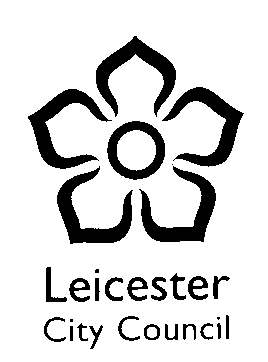 These questions are intended to help you decide whether a PIA is necessary. Answering ‘yes’ to any of these questions is an indication that a PIA would be a useful exercise. You can expand on your answers as the project develops if you need to.Will the project involve the collection of new information about individuals?YesWill the project compel individuals to provide information about themselves?NoWill information about individuals be disclosed to organisations or people who have not previously had routine access to the information?Only under very limited circumstancesAre you using information about individuals for a purpose it is not currently used for, or in a way it is not currently used?NoDoes the project involve you using new technology that might be perceived as being privacy intrusive? For example, the use of biometrics or facial recognition.NoWill the project result in you making decisions or taking action against individuals in ways that can have a significant impact on them?NoIs the information about individuals of a kind particularly likely to raise privacy concerns or expectations? For example, health records, criminal records or other information that people would consider to be private.YesWill the project require you to contact individuals in ways that they may find intrusive?YesPrivacy impact assessment template The template follows the process that is used in the ICO’s PIA code of practice. Step one: Identify the need for a PIAExplain what the project aims to achieve, what the benefits will be to the organisation, to individuals and to other parties. You may find it helpful to link to other relevant documents related to the project, for example a project proposal.Also summarise why the need for a PIA was identified (this can draw on your answers to the screening questions).A system is required to provide the authority's statutory monthly return to DfE, from which is calculated NEET, participation and other performance measures, including progress for Raising the Participation Age. This requires a system that is compliant with the DfE/NCCIS specification for a Client Caseload Information System (CCIS). The current Microdec Profile system will only continue to be DfE/NCCIS compliant up to and including April 2016 changes. After this date, no further changes will be made to the system by Microdec and compliance will not be maintained with the statutory return. The DfE usually update the specification on a yearly basis, which means that Profile could potentially maintain compliance up to April 2017 but if in-year changes were introduced after April 2016 we could become non-compliant.The implications of the project not going ahead would be the inability to accurately support the local authority’s statutory returns.  The key requirements of the replacement are contained here: https://www.gov.uk/government/publications/nccis-management-information-requirement The Connexions IAG service provides information, advice and guidance to young people aged 13-19 or 13-24 for those with learning difficulties and/or disabilities and uses this system to record all its work.We are also looking for it to be more versatile and be able to record youth service activities.  Step two: Describe the information flowsYou should describe the collection, use and deletion of personal data here and it may also be useful to refer to a flow diagram or another way of explaining data flows. You should also say how many individuals are likely to be affected by the project.Most data will enter the system from the LA SIMS detail for school attended in year 9/10.  There will be a transfer of between 3,500-4,000 names onto the system each year of everyone who lives in the City/attends a City school. For those who attend a County school, but live in the City, there will be no further action until the end of year 11. Further additions of those joining City schools will be made by cross-referencing to the ONE database, or by personal advisers being informed by their school of new joiners.A key requirement is to report on the whereabouts of young people in the 3 years after year 11.  To support this we have a data transfer agreement with all City schools and colleges which means we have can be notified of all those enrolled, plus early leavers.  Training providers also notify us of their starters and leavers.The guidance is from the legislation in the link below:http://www.legislation.gov.uk/ukpga/2008/25/part/1/chapter/2As part of this, there will be be bulk transfers of data in and out of the LA, particularly with Prospects who currently have the IAG contract for Leicestershire.All the data on the activity of years 12-14s is sent, on a monthly basis, to DfE via a secure portal.Where we have lost track of an individual, we can share details with an authority we believe the person may now be resident in, again via this secure DfE portal.Data is also transferred from DWP to help track 18/19 year olds who are registered with Job Centre Plus..  The guidance below is the basis for this:As part of this tracking, we will sometimes text clients.  In the new replacement system, there may be a facility to link SMS messages.  Bulk e-mails/postal communications may also be sent and recorded on the system.Very few individuals will be deleted from the system.  If they move areas, their original details remain, and with client consent, they are shared with the new LA (if within England).  If they are deceased the record is hidden to all but the system administrator.  If there is a reason for restricting access, for example the individual is a member of staff, or is involved in a high profile news story, different levels of restrictions can be added.All records can be archived.Consultation requirementsExplain what practical steps you will take to ensure that you identify and address privacy risks. Who should be consulted internally and externally? How will you carry out the consultation? You should link this to the relevant stages of your project management process.You can use consultation at any stage of the PIA process.A data processing agreement has been inserted as a schedule to the contract, which sets out the responsibilities of the data controller (LCC) and the data processor (Supplier)Support from ICT procurement team, the standard data protection question has been asked in the tender and the terms have been drafted by Legal services.Information Governance & Risk TeamStep three: Identify the privacy and related risksDefinition of personal data:Data which relate to a living individual who can be identified –(a) from those data, or 
(b) from those data and other information which is in the possession of, or is likely to come into the possession of, the data controller.Definition of sensitive personal data:Personal data consisting of information as to -(a) the racial or ethnic origin of the data subject,
(b) his political opinions,
(c ) his religious beliefs or other beliefs of a similar nature, 
(d) whether he is a member of a trade union,
(e) his physical or mental health or condition,
(f) his sexual life,
(g) the commission or alleged commission by him of any offence, or
(h) any proceedings for any offence committed or alleged to have been committed by him, the disposal of such proceedings or the sentence of any court in such proceedings.The 8 Data Protection Principles:    Personal data shall be processed fairly and lawfully Personal data shall be obtained only for one or more specified and lawful purposes, and shall not be further processed in any manner incompatible with that purpose or those purposes.Personal data shall be adequate, relevant and not excessive in relation to the purpose or purposes for which they are processed.Personal data shall be accurate and, where necessary, kept up to date.Personal data processed for any purpose or purposes shall not be kept for longer than is necessary for that purpose or those purposes.Personal data shall be processed in accordance with the rights of data subjects under this Act.Appropriate technical and organisational measures shall be taken against unauthorised or unlawful processing of personal data and against accidental loss or destruction of, or damage to, personal data.Personal data shall not be transferred to a country or territory outside the European Economic Area unless that country or territory ensures an adequate level of protection for the rights and freedoms of data subjects in relation to the processing of personal data.Identify the key privacy risks and the associated compliance and corporate risks. Larger-scale PIAs might record this information on a more formal risk register.Principle 1 - Personal data shall be processed fairly and lawfullyPrinciple 2 - Personal data shall be obtained only for one or more specified and lawful purposesPrinciple 3 - Personal data shall be adequate, relevant and not excessivePrinciple 4 - Personal data shall be accurate and, where necessary, kept up to datePrinciple 5 - Personal data processed for any purpose or purposes shall not be kept for longer than is necessaryPrinciple 6 - Personal data shall be processed in accordance with the rights of data subjectsPrinciple 7 - Appropriate technical and organisational measures shall be taken against unauthorised or unlawful processing of personal data and against accidental loss or destruction of, or damage to, personal data.Principle 8 - Personal data shall not be transferred to a country or territory outside the European Economic Area unless that country or territory ensures an adequate level of protection.Step four: Identify privacy solutionsDescribe the actions you could take to reduce the risks, and any future steps which would be necessary (eg the production of new guidance or future security testing for systems).  Please also see completed risk assessment template in spreadsheet belowStep five: Sign off and record the PIA outcomes Who has approved the privacy risks involved in the project? What solutions need to be implemented? Step six: Integrate the PIA outcomes back into the project plan  Who is responsible for integrating the PIA outcomes back into the project plan and updating any project management paperwork?  Who is responsible for implementing the solutions that have been approved? Who is the contact for any privacy concerns that may arise in the future?